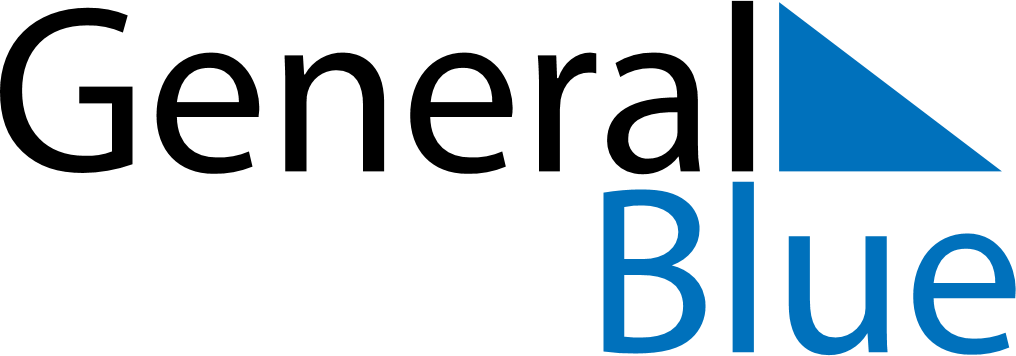 Zambia 2029 HolidaysZambia 2029 HolidaysDATENAME OF HOLIDAYJanuary 1, 2029MondayNew Year’s DayMarch 9, 2029FridayWomen’s DayMarch 12, 2029MondayYouth DayMarch 30, 2029FridayGood FridayApril 2, 2029MondayEaster MondayMay 1, 2029TuesdayLabour DayMay 25, 2029FridayAfrican Freedom DayJuly 2, 2029MondayHeroes’ DayJuly 3, 2029TuesdayUnity DayAugust 6, 2029MondayFarmers’ DayOctober 24, 2029WednesdayIndependence DayDecember 25, 2029TuesdayChristmas Day